STG Nouvelle-Calédonie mars 2012 correctionExercice 11.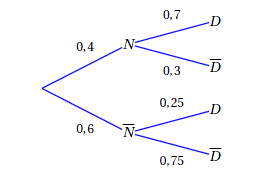 2.  N   D est l’événement : « Le dossier choisi est celui d’un véhicule neuf ayant un moteur diésel »3.  P(N  D) = P(N) × PN(D) = 0,4 × 0,7 = 0,284. N et  forment une partition de l’univers et d’après la formule de probabilité totale on a :P(D) = P(N    D) + P(  D) = 0,28 + P() × P(D) = 0,28 + 0,15 = 0,435.   PD(N) =  =   0,656.  P(N  D) = 0,28   et    P(N) × P(D) = 0,4 × 0,43 = 0,172.Donc   P(N  D)   P(N) × P(D) Les événements ne sont pas indépendants.Exercice 21. Dans la cellule E4, on a entré une formule que l’on a recopiée vers le bas. Cette formule est :A.  = E$3 - 40   	B.  =C3 - F3 		C. = C$3 - 40 		D. = E3 - 402. Dans la cellule D3, on a entré une formule que l’on a recopiée vers le bas. Cette formule est :A.   = C3 *2/100 	B.  = $C$3*2		C. =C3*2 		D. = $C$3*2/1003. Selon la stratégie no 1, le pourcentage d’évolution du coût de production de septembre 2011 à janvier 2012 (arrondi au dixième) est :A.  −7,8% 		B. −8,0% 		C. −9,6% 		D. = −10,0%4. L’expression de un en fonction de n est :A.  un = 2530 × 40n−1      B. un = 2530 − 40(n −1)   C. un = 2530 − 40n   D. un = 2530 × 40n(un) suite arithmétique de raison −40 et de premier terme u15. La stratégie permettant d’obtenir le bénéfice le plus important en septembre 2013 est :A.  la stratégie n° 1        B.  la stratégie n° 2         C.  les deux stratégies sont équivalentesCelle qui permet d’obtenir le bénéfice le plus important est celle où le coût est le plus faible.stratégie n° 1 en septembre 2013 : 1557,92, stratégie n° 2 : 1570Exercice 3 : Voir le graphiqueLes coordonnées de G sont ( ; ) : =  = 60,8            =  = 600G (60,8 ; 600) est placé sur le graphique précédent.Une équation de la droite d’ajustement de y en x, obtenue par la méthode des moindres carrés est :y = 9,11x + 46,20. a. Pour donner une estimation (à la centaine d’euros près) du prix d’un appartement de 150 m2, remplaçons x par 150.y = 9,11 × 150 + 46,20 = 1412,70. Le prix d’un appartement de 150 m2 est d’environ 141 300 €.            b. Pour donner une estimation (au mètre carré près) la surface d’un appartement coûtant 160 000 euros, résolvons l’équation :   1600 = 9,11x + 46,20x =    170,56. Pour un montant de 160 000 €, nous pouvons espérer acheter un appartement d’environ 171 m²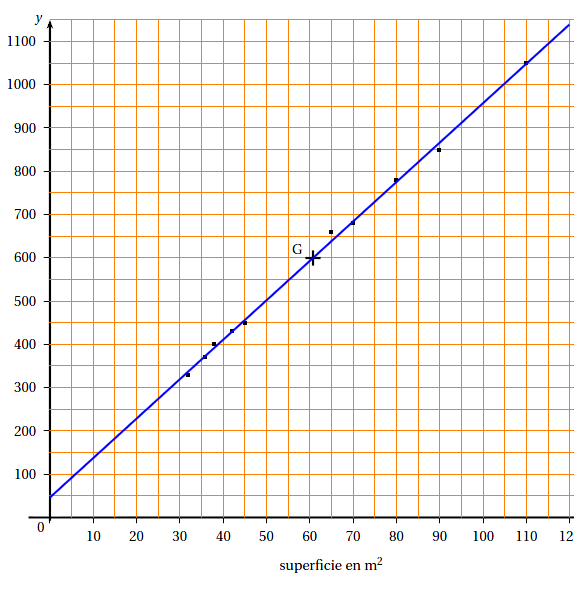 Exercice 4Partie AL’équation f (x) = 0 admet deux solutions. La courbe coupe deux fois l’axe des abscisses.L’équation f 0(x) = 0 a pour solution x = 2. La tangente en ce point est parallèle à l’axe des abscisses.f  ‘(1) = −2. La droite a pour coefficient directeur −2. Elle passe par les points (0 ; 2) et (1 ; 0).Partie Bf = u + v avec u(x) = 2x −2 et v(x)= −4ln(x). u’(x) = 2         et    v’(x) = − 4 ×  =  f ‘ = u’ + v’.Par conséquent, f ‘(x) = 2 –   =  =    pour tout x > 0x −2 > 0   x > 2. Si x  ]0 ; 2[,  f ’(x) < 0 et si x  ]2 ; +[, f ’(x) < 0Donc pour x  ]0 ; 2[,  f est strictement décroissante et pour x  ]2 ; +[,  f est strictement croissante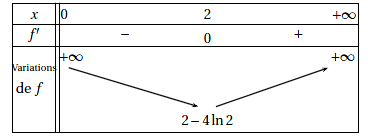 f est une fonction strictement croissante sur [3 ; 4], 0 est compris entre f (3) et  f (4) < 0 alors il existe un nombre réel   [3 ; 4] tel que f (  ) = 0En utilisant la table de la calculatrice, nous avons f (3,51)  −0,0025 et  f (3,52)  0,006 Donc  3,51 <  < 3,52 ;De plus,  f (3,512)  − 0,00074    et   f (3,513)  0,0001 donc    3,512 <  < 3,513Partie C1. C’(x) = 2x + 2 − 4ln(x) – 4 = 2x – 2 − 4ln(x).D’après la question B.2. on a :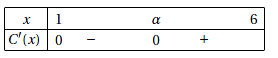 D’où 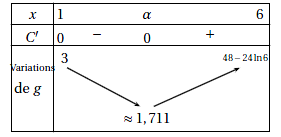 D’après le tableau de variation, C admet un minimum pour x = .Pour que le coût de production d’un boitier soit minimum, l’entreprise devra fabriquer 3 513 à un boitier près.